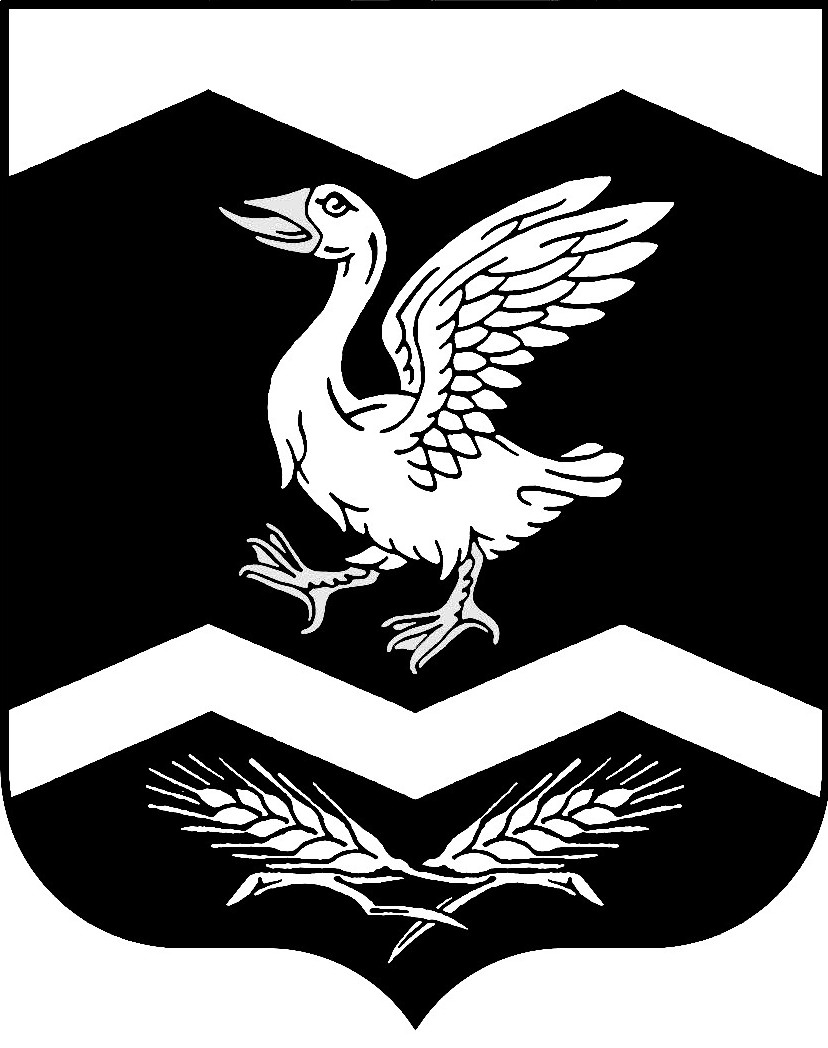 КУРГАНСКАЯ ОБЛАСТЬШАДРИНСКИЙ РАЙОНАДМИНИСТРАЦИЯ  КРАСНОМЫЛЬСКОГО СЕЛЬСОВЕТАПОСТАНОВЛЕНИЕот  13. 08. 2019  г.  № 40с. КрасномыльскоеОб определении мест для выгула домашнихживотных на территории сельсовета                        В соответствии с Федеральным законом от 27.12.2018г., № 498-ФЗ «Об ответственном обращении с животными и о внесении изменений в отдельные законодательные акты Российской Федерации», руководствуясь статьей 36 Устава Красномыльского сельсовета Шадринского района Курганской области,П О С Т А Н О В Л Я Ю :1. Определить места выгула домашних животных на территории Красномыльского сельсовета согласно приложению к настоящему постановлению.2. Настоящее постановление обнародовать на доске информации в здании Администрации Красномыльского сельсовета.3. Контроль за выполнением настоящего постановления оставляю за собой.Глава Красномыльского сельсовета:                                              Г. А. СтародумоваПриложение к постановлениюАдминистрации Красномыльского сельсоветаот «13» августа 2019 г. № 40«Об определении мест для выгула домашнихживотных на территории сельсовета»Перечень мест для выгула домашних животныхна территории Красномыльского сельсовета1. Пустырь в 100 метрах на юго-запад от огородов по ул. Набережной с. Красномыльского до границы села, земли населенных пунктов.2. Пустырь в 100 метрах на юго-запад от огородов по ул. Архангельского с. Красномыльского до границы села, земли населенных пунктов.3. Пустырь в 100 метрах на юг от огородов по ул. Исетской д. Деулина до границы деревни, земли населенных пунктов.4. Пустырь в 100 метрах на юго-запад от огородов по ул. Набережной д. Тюрикова до границы деревни, земли населенных пунктов.        Глава  Красномыльского  сельсовета                                            Г. А. Стародумова